Octombrie 2021Activități  derulate de echipele mobile în cadrul proiectului VIP - PLUS "Voluntariat - Initiative - Profesionalism pentru calitate in serviciile de zi destinate copiilor din comunitatile vulnerabile"            Pe parcursul lunii octombrie a.c, cele 2 echipe mobile au derulat împreună cu copiii înscriți în proiect o serie de activități de remediere școlară și dezvoltare personală. Dintre activitățile recreative derulate o prezentăm pe cea  adresată anotimpului toamna.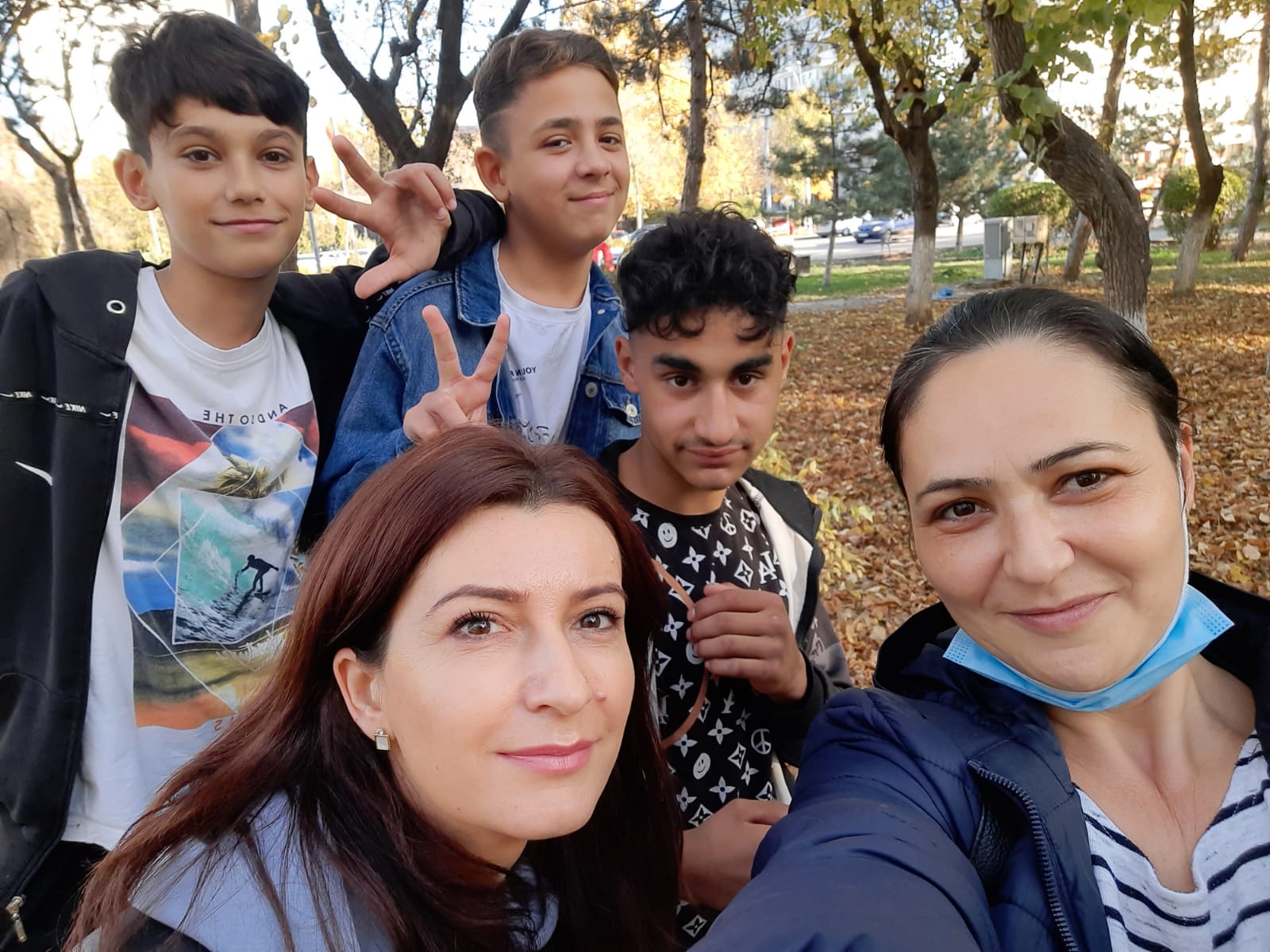 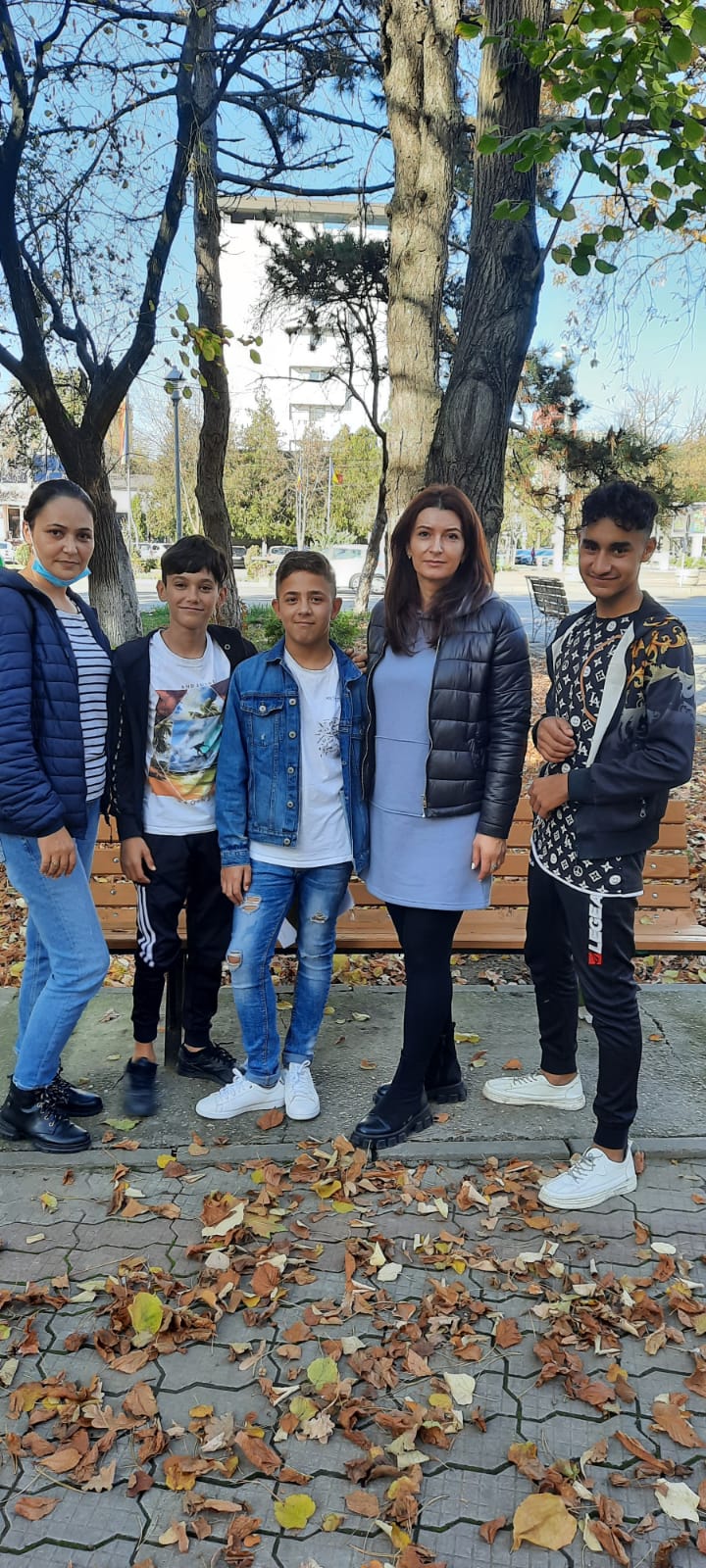 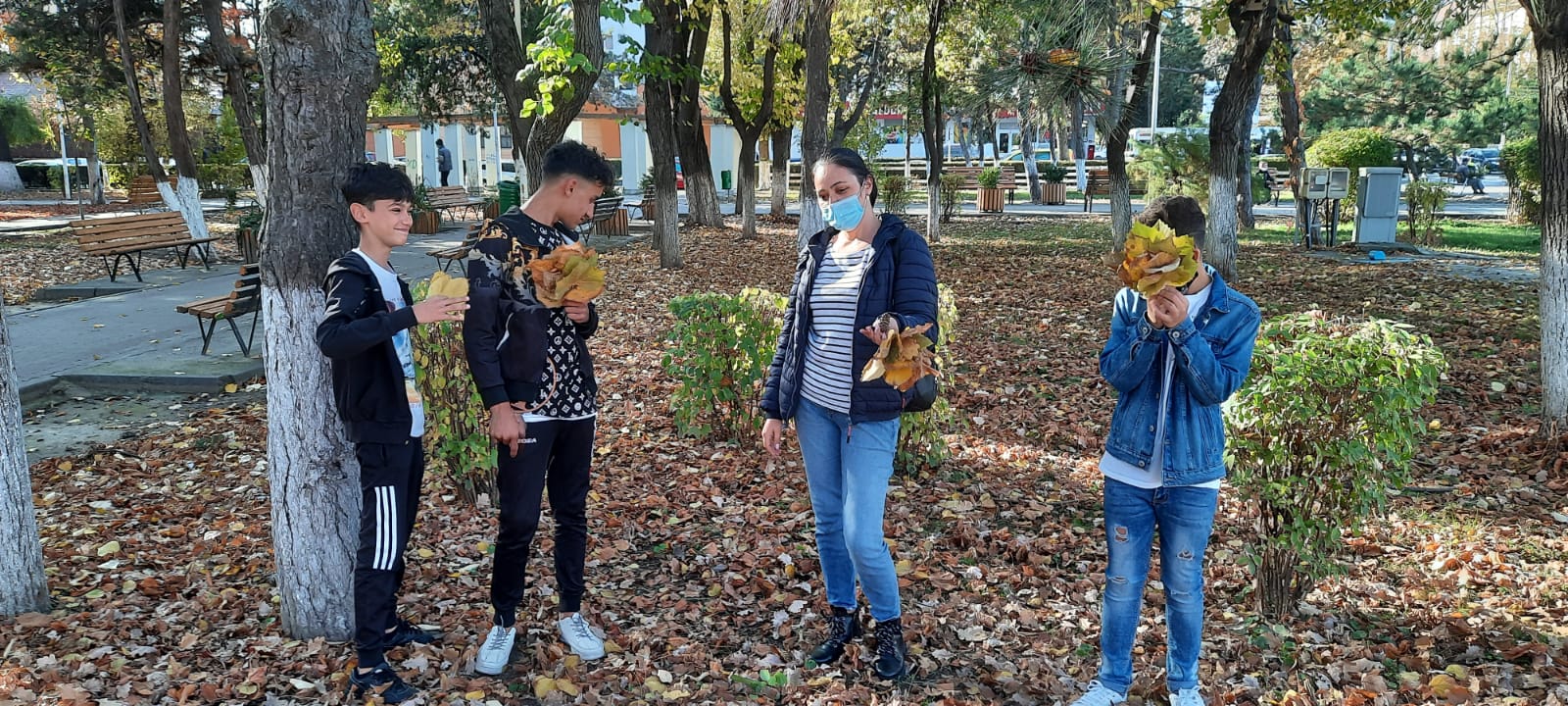 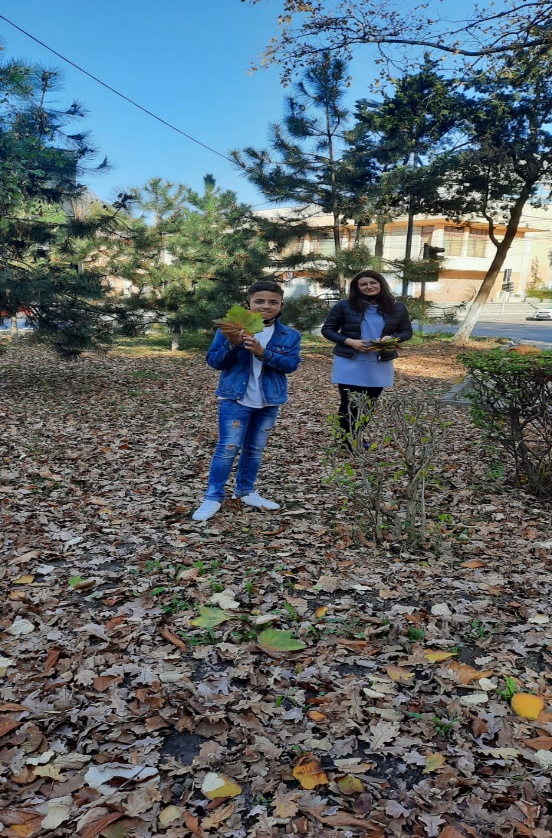 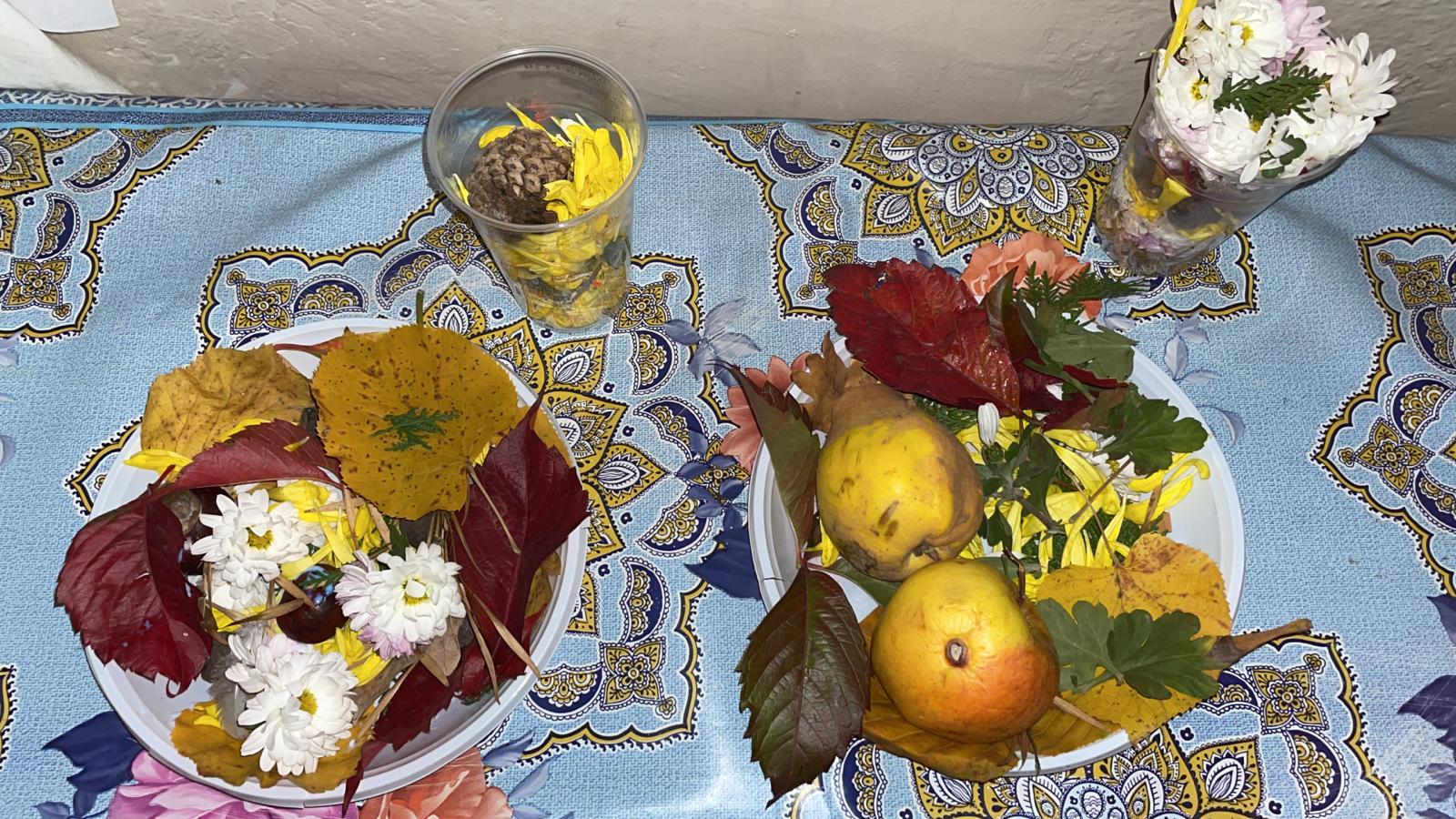 